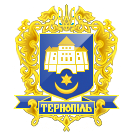 ТЕРНОПІЛЬСЬКА МІСЬКА РАДАПОСТІЙНА КОМІСІЯЗ ПИТАНЬ ЕКОНОМІКИ,ПРОМИСЛОВОСТІ,ТРАНСПОРТУ І ЗВ’ЯЗКУ, КОНТРОЛЮ ЗА ВИКОРИСТАННЯМ КОМУНАЛЬНОГО МАЙНА, ЗОВНІШНІХ ЗВ’ЯЗКІВ, ПІДПРИЄМНИЦЬКОЇ ДІЯЛЬНОСТІ, ЗАХИСТУ ПРАВ СПОЖИВАЧІВ ТА ТУРИЗМУ ____________________________________________________________________________Протокол засідання комісії №18Від 23.12.2019р.Всього членів комісії: (4) Зінь І.Ф., Грицишин А.А., Поврозник П.І., Генсерук   В.А.Присутні члени комісії: (3) Зінь І.Ф., Грицишин А.А., Генсерук   В.А.Відсутні члени комісії: (1) Поврозник П.І.Кворум є. Засідання комісії правочинне.На засідання комісії запрошені:Корчак Т.С. – начальник управління економіки, промисловості та праці; Бабій К.С. - головний спеціаліст організаційного відділу ради управління організаційно-виконавчої роботи.Головуючий – голова комісії Зінь І.Ф.ВИСТУПИВ: Зінь І.Ф., який запропонував сформувати порядок денний наступними питаннями:- Про надання дозволу комунальному підприємству «Міськавтотранс» Тернопільської міської ради на участь у проекті «Міський громадський транспорт України»- Про надання місцевої гарантії для забезпечення виконання комунальним підприємством «Міськавтотранс» Тернопільської міської ради зобов’язань за запозиченням у Міністерства фінансів України для реалізації проекту «Міський громадський транспорт в Україні»Результати голосування за затвердження порядку денного: За – «3», Проти-«0», Утримались-«0». Рішення прийнято.ВИРІШИЛИ: Затвердити порядок денний засідання комісії.			Порядок денний засідання комісії:1.Перше питання порядку денного.СЛУХАЛИ: Про надання дозволу комунальному підприємству «Міськавтотранс»Тернопільської міської ради на участь у проекті «Міський громадський транспорт України»ДОПОВІДАЛА:        Корчак Т.С.	ВИСТУПИВ: Зінь І.Ф., який запропонував: Доручити КП «Міськавтотранс» в тендерній документації прописати умови, що унеможливлюють постачання автобусів, виробником яких є країна – агресор.ВИРІШИЛИ:   1.Погодити проект рішення міської ради «Про надання дозволу комунальному підприємству «Міськавтотранс» Тернопільської міської ради на участь у проекті «Міський громадський транспорт України».2. Доручити КП «Міськавтотранс» в тендерній документації прописати умови, що унеможливлюють постачання автобусів, виробником яких є країна – агресор.Результати голосування, включаючи пропозицію Зіня І.Ф.: За –3, проти- 0, утримались-0. Рішення прийнято.2.Друге питання порядку денного.СЛУХАЛИ:  Про надання місцевої гарантії для забезпечення виконання комунальнимпідприємством «Міськавтотранс» Тернопільської міської ради зобов’язань за запозиченнямМіністерства фінансів України для реалізації проекту «Міський громадський транспорт вУкраїні»      ДОПОВІДАЛА:       Корчак Т.С.	ВИРІШИЛИ: Погодити проект рішення міської ради «Про надання місцевої гарантіїдля забезпечення виконання комунальним підприємством «Міськавтотранс» Тернопільськоїміської ради зобов’язань за запозиченням Міністерства фінансів України для реалізаціїпроекту «Міський громадський транспорт в Україні»Результати голосування: За –3, проти- 0, утримались-0. Рішення прийнято.      Голова комісії                                                                              І.Ф.Зінь	                                                                                                          Секретар комісії						          В.А.ГенсерукПро надання дозволу комунальному підприємству «Міськавтотранс» Тернопільської міської ради на участь у проекті «Міський громадський транспорт України»Про надання місцевої гарантії для забезпечення виконання комунальним підприємством «Міськавтотранс» Тернопільської міської ради зобов’язань за запозиченням у Міністерства фінансів України для реалізації проекту «Міський громадський транспорт в Україні»